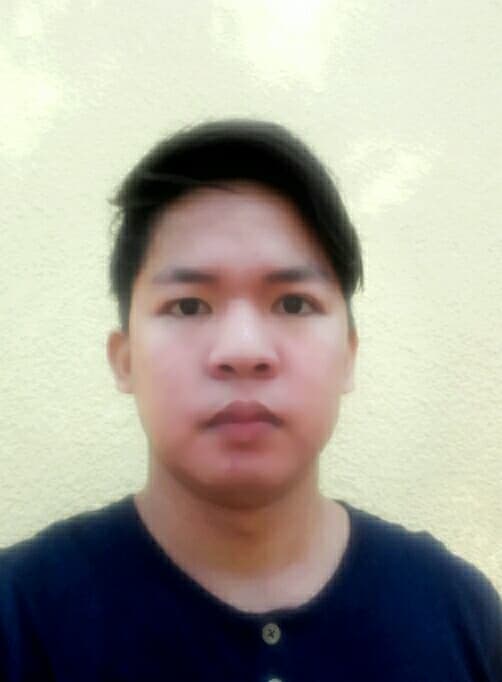 ARRENCE C/o 971501685421Arrence.377928@2freemail.com CAREER OBJECTIVETo acquire a challenging and responsible position wherein my academic knowledge are suitable and further enhance my knowledge as preparation for my chosen field expertise.EDUCATION BACKGROUNDPandacaqui Ressetlement Elementary SchoolPandacaqui Mexico, Pampanga PhilippinesPrimary Diploma, 2008Holy Angel UniversitySto Rosario Street Angeles City , Pampanga PhilippinesSecondary Diploma, 2013Holy Angel UniversitySto Rosario Street Angeles City , Pampanga PhilippinesBachelor of Science In Mechanical EngineerUndergraduateCERTIFICATESCERTIFICATE OF EMPLOYMENT (APRIL TO DECEMBER 2017)CS CAYANAN CIVIL &STRUCTURALCONSULTANCYAUTODESK INTERNATIONAL AUTHORIZED TRAINING CENTERTOP & SKILLS PROFICIENCIES IN CUSTOMER REPRESENTATIVECUSTOMER SERVICEPRODUCT KNOWLEDGELISTENING SKILLSPHONE SKILLSRESOLVING CONFLICTMULTI TASKPOSITIVE ATTITUDEATTENTION DETAILPEOPLE ORIENTEDABILITY TO WORK UNDER PRESSUREAUTOCAD SKILLSCOMPUTER SKILLSKNOWLEDGE OF DESIGN STANDARDSENGINEERING PRINCIPLESBASIC CALCULATION METHODS AND EQUIPMENTEXCELLENT SOLID MODELING,CASE WORK AND DRAFTING SKILLS.FAMILIARITY WITH AUTOCAD 2017(2D&3D)GOOD READING AND WRITING SPECIFICATION.WORKING EXPERIENCEMICRICADD INSTITUTE INC.CUBAODona Consolacion Building, Makati Avenue Araneta City, Cubao Quezon City PHILIPPINESMAY2017-OCTOBER217Hands-on training with Architectural, Mechanical, Civil and Structural DraftingPhysical and 3D modeling: rendering materials,lights and camerasComputer –aided drafting with convetional methods of graphic communication to solve and basic design related problemWilling and able to learn new products, concept and techniquesWilling and able to learn new products, concept and techniques.Able to create variety of drawings of various sizes on different drawing mediaDemonstrated strong analytical and problem-solving skillsWork very well as a team player and independentDemonstrated public relation, communication and organizational skillsFast learner and willing to master information.MICROCADD INSTITUTE INC.CAD TECHNICIAN289 Jose Abad Santos Avenue, San Fernando,2000  Pampanga, PhilippinesOctober 10, 2017-January 23,2018JOB DESCRIPTIONHands-on training with Architectural, Mechanical, Civil and Structural DraftingPhysical and 3D modeling: rendering materials,lights and camerasComputer –aided drafting with convetional methods of graphic communication to solve and basic design related problemWilling and able to learn new products, concept and techniques.Able to create variety of drawings of various sizes on different drawing mediaDemonstrated strong analytical and problem-solving skillsWork very well as a team player and independentDemonstrated public relation, communication and organizational skillsFast learner and willing to master information.CS CAYANAN CIVIL & STRUCTURAL CONSULTANCYDRAFTSMAN9th Street Lakandula, Dau, Mabalacat, Pampanga,PhilippinesApril 09, 2017-December 21, 2017JOB DESCRIPTIONAUTOCAD and Basic Drafting3D modeling: rendering materials, lights and camerasAble to create variety of drawings of various sizes on different drawing mediaDemonstrated strong analytical and problem-solving skillsWork very well as a team player and independentDemonstrated public relation, communication and organizational skillsFast learner and willing to master information.							ARRENCE 